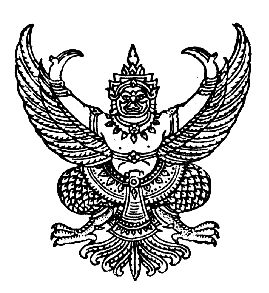                                ประกาศองค์การบริหารส่วนตำบลเกษมทรัพย์                          เรื่อง  แจ้งประชาสัมพันธ์กำหนดวันเวลาตรวจรับงานจ้าง                                     ..........................................................	ด้วยองค์การบริหารส่วนตำบลเกษมทรัพย์   มีความประสงค์จะตรวจรับงานจ้างเหมาโครงการปรับปรุงถนนผิวจราจรหินคลุก    บ้านใหม่เกษม  หมู่ที่  ๒  ตำบลเกษมทรัพย์  อำเภอปักธงชัย  จังหวัดนครราชสีมา	บัดนี้    ห้างหุ้นส่วนจำกัด  ปรนันท์ก่อสร้าง    ได้ดำเนินโครงการแล้วเสร็จเรียบร้อยแล้ว   กำหนดตรวจรับงานจ้าง  ในวันพุธที่  ๒๗  มิถุนายน  ๒๕๕๗  เวลา  ๐๙.๓๐  น.  ณ  สถานที่ก่อสร้าง  บ้านใหม่เกษม  หมู่ที่  ๒  ตำบลเกษมทรัพย์   อำเภอปักธงชัย   จังหวัดนครราชสีมา	คณะกรรมการตรวจรับงานจ้างนายชูชาติ  ท่อนสำโรง	ปลัด อบต.			ประธานกรรมการนายภูมิพันธ์  กุดสระน้อย	ผู้อำนวยการกองช่าง		กรรมการนางสาวจีรนันท์    เมืองกลาง	บุคลากร				กรรมการให้  นายภูมิพันธ์    กุดสระน้อย   ตำแหน่ง  ผู้อำนวยการกองช่าง   เป็นผู้ควบคุมงาน	บัดนี้   ห้างหุ้นส่วนจำกัด  ปรนันท์ก่อสร้าง   ได้ดำเนินการตามโครงการเสร็จเรียบร้อยแล้ว กำหนดตรวจรับงานจ้าง  ในวันพุธที่   ๒๗  มิถุนายน  ๒๕๕๗  เวลา  ๐๙.๓๐  น.  ณ   สถานที่ก่อสร้างบ้านใหม่เกษมหมู่ที่  ๒  ตำบลเกษมทรัพย์   อำเภอปักธงชัย  จังหวัดนครราชสีมา	สอบถามทางโทรศัพท์หมายเลข  ๐-๔๔๗๖-๐๐๓๘  ในวันและเวลาราชการ  จึงขอประกาศให้ประชาชนได้รับทราบโดยทั่วกัน	จึงประกาศให้ทราบโดยทั่วกัน				ประกาศ  ณ  วันที่   ๒๕    เดือน มิถุนายน  พ.ศ. ๒๕๕๗							(ลงชื่อ)								(นางสาวน้อย  สดสระน้อย)						          นายกองค์การบริหารส่วนตำบลเกษมทรัพย์                               ประกาศองค์การบริหารส่วนตำบลเกษมทรัพย์                          เรื่อง  แจ้งประชาสัมพันธ์กำหนดวันเวลาตรวจรับงานจ้าง                                     ..........................................................	ด้วยองค์การบริหารส่วนตำบลเกษมทรัพย์   มีความประสงค์จะตรวจรับงานจ้างเหมาโครงการก่อสร้างรางระบายน้ำรูปตัวยู    บ้านหลุมข้าว  หมู่ที่  ๔  ตำบลเกษมทรัพย์  อำเภอปักธงชัย  จังหวัดนครราชสีมา	บัดนี้    ห้างหุ้นส่วนจำกัด  มะพร้าวใต้ก่อสร้าง    ได้ดำเนินโครงการแล้วเสร็จเรียบร้อยแล้ว   กำหนดตรวจรับงานจ้าง  ในวันพุธที่  ๒๘  มิถุนายน  ๒๕๕๖  เวลา  ๐๙.๓๐  น.  ณ  สถานที่ก่อสร้าง  บ้านหลุมข้าว  หมู่ที่  ๔  ตำบลเกษมทรัพย์   อำเภอปักธงชัย   จังหวัดนครราชสีมา	คณะกรรมการตรวจรับงานจ้างนายชูชาติ  ท่อนสำโรง	ปลัด อบต.			ประธานกรรมการนาย	ผู้อำนวยการกองช่าง		กรรมการนางสาวจีรนันท์    เมืองกลาง	บุคลากร				กรรมการให้  นายภูมิพันธ์    กุดสระน้อย   ตำแหน่ง  ผู้อำนวยการกองช่าง   เป็นผู้ควบคุมงาน	บัดนี้   ห้างหุ้นส่วนจำกัด  ปรนันท์ก่อสร้าง   ได้ดำเนินการตามโครงการเสร็จเรียบร้อยแล้ว กำหนดตรวจรับงานจ้าง  ในวันพุธที่   ๒๗  มิถุนายน  ๒๕๕๗  เวลา  ๐๙.๓๐  น.  ณ   สถานที่ก่อสร้างบ้านใหม่เกษมหมู่ที่  ๒  ตำบลเกษมทรัพย์   อำเภอปักธงชัย  จังหวัดนครราชสีมา	สอบถามทางโทรศัพท์หมายเลข  ๐-๔๔๗๖-๐๐๓๘  ในวันและเวลาราชการ  จึงขอประกาศให้ประชาชนได้รับทราบโดยทั่วกัน	จึงประกาศให้ทราบโดยทั่วกัน				ประกาศ  ณ  วันที่   ๒๕    เดือน มิถุนายน  พ.ศ. ๒๕๕๗							(ลงชื่อ)								(นางสาวน้อย  สดสระน้อย)						          นายกองค์การบริหารส่วนตำบลเกษมทรัพย์